	PODKARPACKI WOJEWÓDZKI   KONSERWATOR ZABYTKÓW	ul. Jagiellońska 29	37 – 700 PrzemyślIRN-II.5183.148.2024.MF                                                      Przemyśl, dnia 03 – 07 – 2024 r.Nadleśnictwo Lubaczów ul. Słowackiego 2037-600 LubaczówW odpowiedzi na pismo  z dnia 02 lipca 2024 r. znak: ZG.270.30.2024 (data wpływu do tut. Urzędu dnia 02 lipca 2024  r.), informuję co następuje:Zgodnie z wydanymi zaleceniami pokontrolnymi z dnia 29 grudnia 2022 r. znak: 
IRN-II.5180.41.2022.MF, przewidziana do przygotowania dokumentacja projektowa powinna obejmować zakres prac mających na celu „zabezpieczenie i utrwalenie przedmiotowego obiektu, zahamowanie procesów degradacji jego autentycznej tkanki i dewaluacji jego walorów zabytkowych”.  Przewidziane do podejmowania zabiegi, powinny uwzględnić przede wszystkim: „konserwację techniczną zachowanych ruin: fragmentów muru klasztornego wraz z furtą, piwnic, reliktów budynku gospodarczego i cel klasztornych, studni”. Prace te, powinny mieć charakter jak najbardziej zachowawczy. W ramach tychże prac dopuszczalna jest anastyloza, czyli rekonstrukcja polegająca na uzupełnieniu 
lub odbudowie danej formy przy pomocy zachowanych autentycznych fragmentów.  Działania takie powinny zostać oparte na wynikach badań, zaś ich wstępna koncepcja uzgodniona 
z Podkarpackim Wojewódzkim Konserwatorem Zabytków na etapie opracowywania dokumentacji projektowej.Zakres prac powinien także uwzględnić stosowne prace konserwatorskie przy cmentarzu  z I wojny światowej oraz usytuowanym przed nim pomnikiem nagrobkiem, a także uporządkowanie i uczytelnienie całości założenia.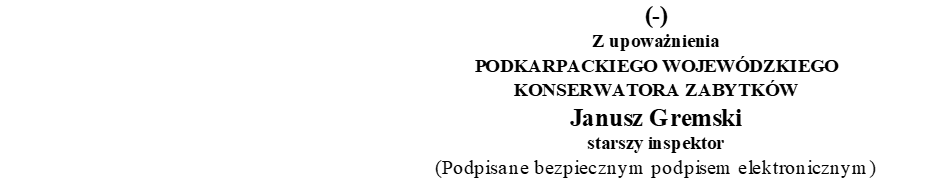 Otrzymuje:Nadleśnictwo Lubaczów, ul. Słowackiego 20, 37-600 LubaczówDo wiadomości:Teczka obiektuA/a – Wojewódzki Urząd Ochrony Zabytków z/s w Przemyślu, ul. Jagiellońska 29, 37-700 Przemyśl